技术规格书EVDCF 系列直流 分体式充电桩 V3.0 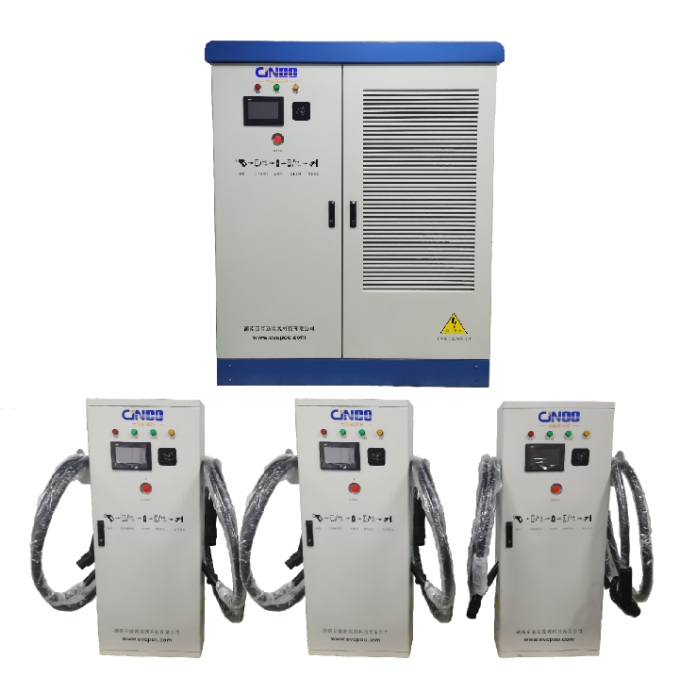 湖南京能新能源科技有限公司2021年9月27日技术文件修订记录 日期 版本 描 述 制作人 审核 备注 2016.08.01 V1.0 建档 2017.05.11 V1.1 调整参数 2019.03.12 V1.2 调整参数 2020.05.24 V2.0 调整参数 2021.09.27 V3.0 调整外观 项目编号EVDCFEVDCF额定功率400kW产品名称直流分体式充电桩直流分体式充电桩规格型号EVDCF400-4 /EVDCF400-10产品用途新能源汽车充电新能源汽车充电产品范围新能源汽车产品概述具有特定控制、显示、通信功能，将交流电能量转换成直流电能量并传送到新能源电动汽车上的充电设施总称。具有特定控制、显示、通信功能，将交流电能量转换成直流电能量并传送到新能源电动汽车上的充电设施总称。具有特定控制、显示、通信功能，将交流电能量转换成直流电能量并传送到新能源电动汽车上的充电设施总称。具有特定控制、显示、通信功能，将交流电能量转换成直流电能量并传送到新能源电动汽车上的充电设施总称。技术参数技术参数技术参数技术参数技术参数型号型号EVDCF400-4 /EVDCF400-10EVDCF400-4 /EVDCF400-10EVDCF400-4 /EVDCF400-10枪口数枪口数四枪、十枪（选配）四枪、十枪（选配）四枪、十枪（选配）显示屏显示屏7.0寸触控屏7.0寸触控屏7.0寸触控屏充电方式充电方式密码启动、刷卡启动、扫码启动、VIN码启动密码启动、刷卡启动、扫码启动、VIN码启动密码启动、刷卡启动、扫码启动、VIN码启动充电模式充电模式自动充满、时间模式、电量模式、金额模式、预约模式自动充满、时间模式、电量模式、金额模式、预约模式自动充满、时间模式、电量模式、金额模式、预约模式允许工作温度允许工作温度-20℃~+50℃-20℃~+50℃-20℃~+50℃允许相对湿度允许相对湿度0~95%(无冷凝)0~95%(无冷凝)0~95%(无冷凝)冷却方式冷却方式强制风冷强制风冷强制风冷噪音等级噪音等级≤65dB≤65dB≤65dB防护等级防护等级IP54IP54IP54输入特性输入特性输入特性输入特性输入特性交流输入电压交流输入电压380Vac±15%380Vac±15%380Vac±15%交流输入电流交流输入电流≤606A≤606A≤606A交流电源频率交流电源频率50±5Hz50±5Hz50±5Hz输入功率因数输入功率因数>0.99>0.99>0.99满载转换效率满载转换效率>95.5%>95.5%>95.5%输出特性输出特性输出特性输出特性输出特性终端输出功率终端输出功率40kW-180kW40kW-180kW40kW-180kW终端输出电压终端输出电压200V～750V200V～750V200V～750V终端输出电流终端输出电流最大250A/单枪最大250A/单枪最大250A/单枪枪线长度（m）枪线长度（m）5m（标配）5m（标配）5m（标配）机械参数机械参数主机尺寸（高×宽×深）（mm）主机尺寸（高×宽×深）（mm）1836*1700*864mm1836*1700*864mm1836*1700*864mm主机重量（kG）主机重量（kG）≤500kg≤500kg≤500kg终端尺寸（高×宽×深）（mm）终端尺寸（高×宽×深）（mm）1450*600*200mm1450*600*200mm1450*600*200mm终端重量(kG)终端重量(kG)≤100kg≤100kg≤100kg